Characteristics of Effective AssessmentSelf- Evaluation WorksheetThis worksheet will help you reflect on the effectiveness of your current assessment methods. The characteristics are identified in the following categories: Structured for Success, Return on Investment, Relevance.For each assessment question, rate the following categories to see how they rate overall. Consider which areas you might address in the future. 3- Yes		 2- Somewhat		 1-Not really 		0-Not at all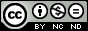 Introduction to Post Secondary Assessment - Online Module by Georgian College: Centre for Teaching and Learning is licensed under a Creative Commons Attribution-NonCommercial-NoDerivs 3.0 Unported License.Structured for SuccessStructured for SuccessStructured for SuccessStructured for SuccessReturn on InvestmentReturn on InvestmentReturn on InvestmentReturn on InvestmentRelevanceRelevanceRelevanceRelevanceTotal/36Assessment Task/ToolA. Is the assessment criteria explicit and clear for learners?B. Does the assessment evaluate process as well as the end product?C. Is there scaffolding to support learners with the higher levels of learning?D. Does it provide opportunity for self and/or peer evaluation?E. Does it link to course learning outcomes?F. Is the time and effort reasonable, given the weighing?G. Do students feel their effort is worthwhile?H. Is the marking load reasonable?I. Is it authentic (reflect “real” activity in the discipline)?J. Is it meaningful to the learners?K. Does it offer students choice?l. Does it address a variety of learning preferences (visual, kinesthetic, relational, etc.)?Assignment 1Assignment 2